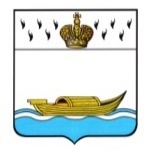 АДМИНИСТРАЦИЯВышневолоцкого городского округаПостановлениеот 24.11.2020                                                                                                   № 416г. Вышний ВолочекОб утверждении перечня муниципальных маршрутов регулярных перевозок по регулируемым тарифам на территории муниципального образования Вышневолоцкий городской округ Тверской области в соответствии с минимальными социальными требованиями на 2021 годВ целях организации транспортного обслуживания населения, руководствуясь Федеральными законами от 06.10.2003 № 131-ФЗ «Об общих принципах организации местного самоуправления в Российской Федерации», от 13.07.2015 № 220-ФЗ «Об организации регулярных перевозок пассажиров и багажа автомобильным транспортом и городским наземным электрическим транспортом в Российской Федерации и о внесении изменений в отдельные законодательные акты Российской Федерации», постановлением Правительства Тверской области от 13.02.2020 № 56-пп «О государственной программе Тверской области «Развитие транспортного комплекса и дорожного хозяйства Тверской области» на 2020 - 2028 годы», Уставом Вышневолоцкого городского округа Тверской области, решением Думы Вышневолоцкого городского округа от 25.12.2019 № 116 «Об уполномоченном органе местного самоуправления Вышневолоцкого городского округа на осуществление функций по организации регулярных перевозок на территории муниципального образования Вышневолоцкий городской округ Тверской области», Администрация Вышневолоцкого городского округа постановляет:Утвердить перечень муниципальных маршрутов регулярных перевозок по регулируемым тарифам на территории муниципального образования Вышневолоцкий городской округ Тверской области в соответствии с минимальными социальными требованиями на 2021 год (приложение).Признать утратившими силу:- постановление администрации Вышневолоцкого городского округа от 10.01.2020 № 1-2 «Об утверждении перечня муниципальных маршрутов регулярных перевозок по регулируемым тарифам на территории муниципального образования Вышневолоцкий городской округ Тверской области в соответствии с минимальными требованиями на 2020 год»;- постановление администрации Вышневолоцкого городского округа от 13.01.2020 № 5-2 «О внесении изменений в постановление Администрации Вышневолоцкого городского округа от 10.01.2020 № 1-2 «Об утверждении перечня муниципальных маршрутов регулярных перевозок по регулируемым тарифам на территории муниципального образования Вышневолоцкий городской округ Тверской области в соответствии с минимальными социальными требованиями на 2020 год»;- постановление администрации Вышневолоцкого городского округа от 15.06.2020 № 254 «О внесении изменений в постановление Администрации Вышневолоцкого городского округа от 10.01.2020 № 1-2 «Об утверждении перечня муниципальных маршрутов регулярных перевозок по регулируемым тарифам на территории муниципального образования Вышневолоцкий городской округ Тверской области в соответствии с минимальными социальными требованиями на 2020 год».Настоящее постановление подлежит официальному опубликованию в газете «Вышневолоцкая правда» и размещению на официальном сайте муниципального образования Вышневолоцкий городской округ Тверской области в информационно-телекоммуникационной сети «Интернет». Контроль за исполнением настоящего постановления возложить на Заместителя Главы Администрации Вышневолоцкого городского округа Богданова С.Б.Настоящее постановление вступает в силу с 01.01.2021 года.Глава Вышневолоцкого городского округа                                         Н.П. РощинаПеречень муниципальных маршрутов регулярных перевозок по регулируемым тарифам на территории муниципального образования Вышневолоцкий городской округ Тверской области в соответствии с минимальными социальными требованиями на 2021 годПеречень маршрутов, финансирование которых осуществляетсяза счет средств местного бюджетаГлава Вышневолоцкого городского округа                                                   Н.П. РощинаПриложение к постановлению Администрации Вышневолоцкого городского округаот 24.11.2020 № 416Наименование маршрутаПротяженность маршрута до закрытия путепроводаПротяженность маршрута после закрытия путепроводаВышний Волочек - Княщины51,451,4Вышний Волочек - Лужниково52,652,6Вышний Волочек - Есеновичи53,253,2Вышний Волочек – Старое Курово55,665,5Вышний Волочек - Кузнецово47,657,5Вышний Волочек - Борисовский32,032,0Вышний Волочек - Бельский30,030,0Вышний Волочек - Дуброво29,929,9Вышний Волочек - Садовый25,125,1Вышний Волочек - Ермолкино39,739,7Вышний Волочек - Пуйга34,344,2Вышний Волочек - Дивинец41,841,8Вышний Волочек - Боровно37,737,7Вышний Волочек - Афимьино20,720,7Вышний Волочек - Алексеевское31,041,1Вышний Волочек - Серебрянники25,535,6Вышний Волочек - Трудовой21,021,0Вышний Волочек - Старое23,223,2Вышний Волочек - Пашино107,4Наименование маршрутаПротяженность маршрута до закрытия путепроводаПротяженность маршрута после закрытия путепроводаВышний Волочек - Осеченка18,518,5Вышний Волочек - Академический42,242,2Вышний Волочек - Бахмара21,221,2Вышний Волочек – Бельский - Борисовский11,911,9Вышний Волочек – Борисовский - Бельский13,913,9